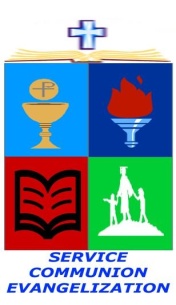 Quirino Hi-way cor. P. dela Cruz St., Novaliches, Quezon CityTelefax: 417-3105     email address: rcbn_es@yahoo.com 4TH QUARTER POINTERS TO REVIEWSY 2017 -2018HELE 4Mga Uri ng Gawaing IndustriyalAng Alphabet of LinesBasic Sketching, Shading, at OutliningMga Kagamitan sa PagsusukatPaggawa ng Plano ng ProyektoAng PagleletraRef: HELE 4 BookHELE 5Mga Kasangkapan sa Paggawa ng ProyektoWastong Paggamit ng mga Kasangkapan Mga Gawaing kahoy, Metal, Kawayan, at Elektrisidad( Alamin ang pangkalahatang gawain at gawaing              kamay)Mga Kasangkapan sa Gawaing Pang-elektrikalPagkukumpuni ng  Kasangkapan(Paraan ng Paggawa ng Sirang Kordon, Extension                    Cord at Bisagra ng Pintuan)Ref: Aklat sa HELE 5 Ikaapat na Yunit